附件2麻章区住房和城乡建设局信息公开申请处理流程图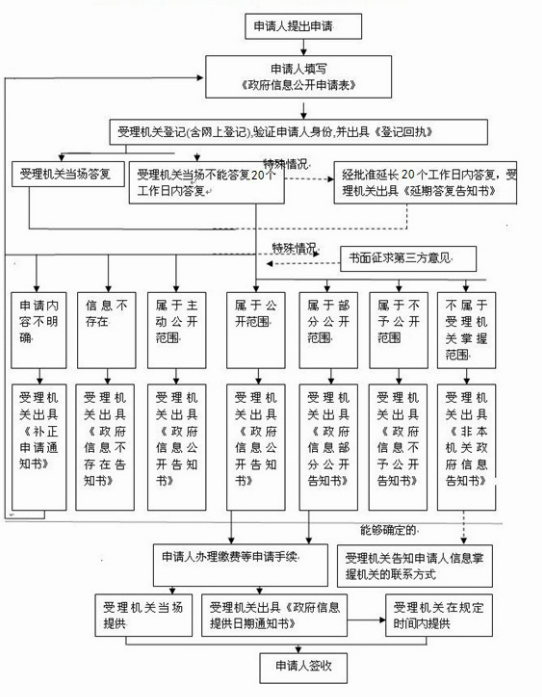 